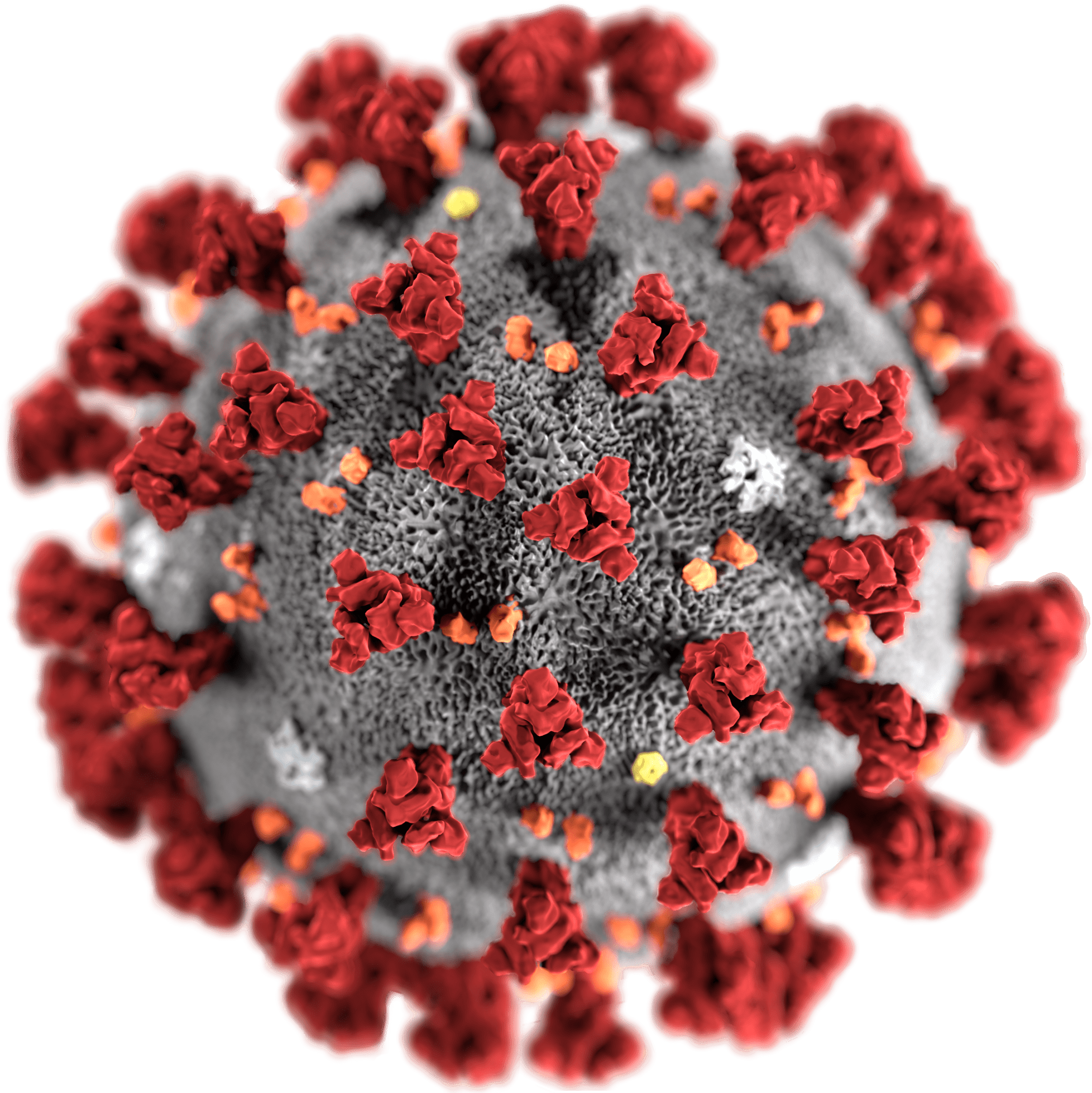 INSTRUÇÃO DE SEGURANÇA - COVID19LocalACESSO AS INSTALAÇÕES Data04/05/2020USO OBRIGATÓRIO DE MÁSCARA EM TODOS OS LOCAIS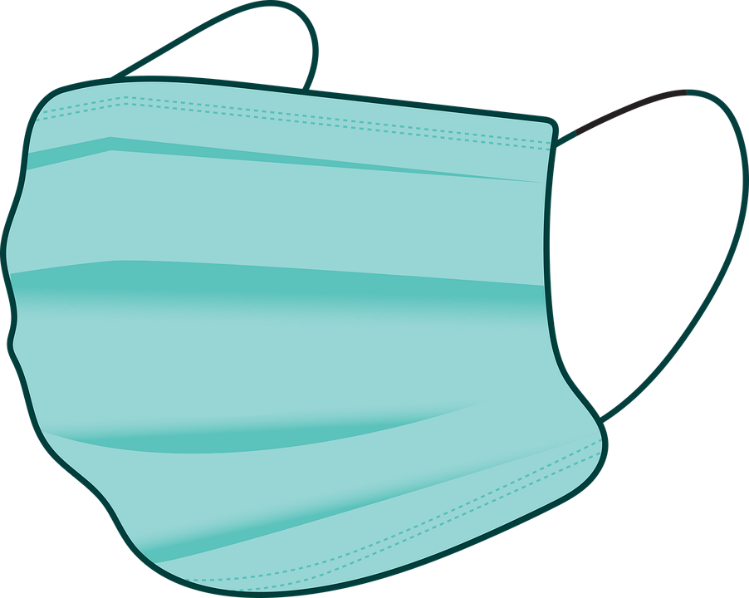 EM CADA ACESSO ÀS INSTALAÇÕES DEVE LAVAR/ HIGIENIZAR AS MÃOSNota: utilize o cotovelo para pressionar o doseador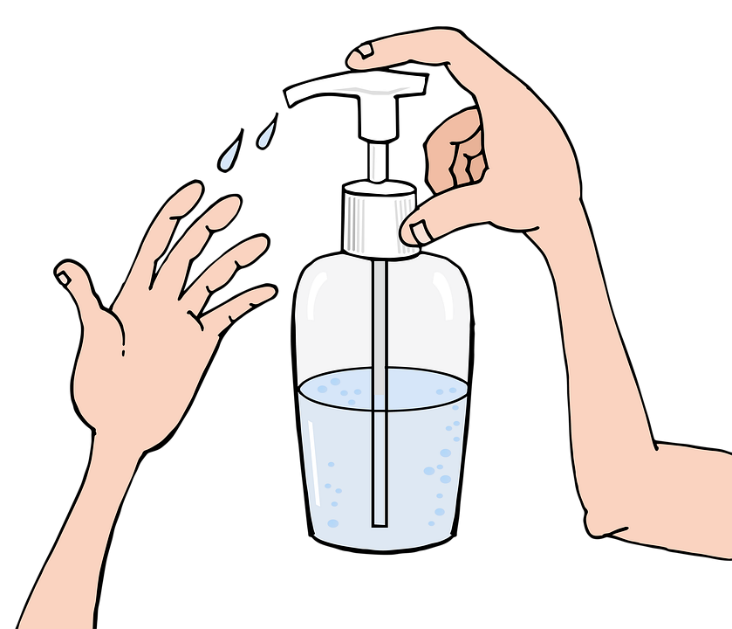 